FORMATOS DE ANEXOS ETAPA DE POSTULACIÓN2% FNDR GLOSA DE CULTURAAÑO 2015(Dirigido a Instituciones Privadas sin Fines de Lucro, Municipalidades, Fundaciones y Corporaciones)ANEXO N°1FORMULARIO DE PRESENTACION DE PROYECTOS 2015CONCURSO GLOSA 2.1 LEY 20.798ACTIVIDADES DE CULTURAREGION DE ATACAMA1. IDENTIFICACION DEL PROYECTO1.1 Nombre del Proyecto 1.2 Línea de Subvención 2.- ANTECEDENTES DE LA ENTIDAD POSTULANTE2.1. Identificación de la Entidad Postulante 2.2. Identificación del Responsable del Proyecto 2.3. Antecedentes Obligatorios para postular3.- ANTECEDENTES DEL PROYECTO3.1 CARACTERIZACION DEL PROYECTO - DESCRIPCION DEL PROYECTO OBJETIVOSACTIVIDADES Descripciones de actividades   (fechas y lugares)3.2 PRESUPUESTO DETALLADO POR ITEM (Desglose presupuestario en subitem)GASTO DE OPERACIÓN: Corresponde a gastos para la producción y difusión de las actividades del proyectoDESCRIPCION DEL GASTO DE DIFUSION  DESCRIPCIÓN DEL GASTO DE  INVERSION.  Máximo 30% del costo del proyecto, SE EXCEPTUA si acredita efecto de la catástrofe cuyo máximo será 50%. GASTO  PERSONAL: Corresponde a gastos por contratación de profesionales necesarios para ejecutar las actividades del proyecto.RESUMEN DE PRESUPUESTO POR ITEMCOSTO TOTAL DEL PROYECTO3.3. IMPACTO DEL PROYECTO3.4. DESCRIPCION DEL EQUIPO EJECUTOR3.5. CARTA GANTT  (Transcriba las actividades en Anexo N°73.6. ANTECEDENTES CURRICULARES (Transcriba los currículos en Anexo N°6)ANEXO Nº 2 : ANTECEDENTES DE PRESENTACION DE LA INICIATIVASres.Gobierno Regional de AtacamaPresenteAdjunto remito a Ud. Formulario de Postulación y Antecedentes Anexos relacionados con el “Concurso FNDR 2% Glosa de Cultura Año 2015” del Gobierno Regional de Atacama, en conformidad a lo señalado en las respectivas Bases 2015  definido para el correspondiente concurso público. Esta iniciativa  se identifica conforme a los antecedentes que se indican:(Este  anexo se debe presentar y pegar en la parte externa del sobre que contiene  el Proyecto a Postular con toda la información solicitada)ANEXO Nº 3  :DECLARACION JURADA SIMPLE DE PROBIDAD Y CONFLICTO DE INTERES  LEY 19.653ANEXO N°4 (Organizaciones Sociales)DECLARACIÓN JURADA SIMPLE DE INHABILIDAD  INSTITUCIONAL (Debe ser completada y presentada como documento que forma parte integrante del formulario de postulación. No es notarial)Por el presente instrumento, la Directiva de la Organización denominada (nombre de la organización ), RUT ........................, que se encuentra postulando el proyecto denominado  “…(nombre del proyecto)………………” al “Concurso  FNDR 2% Glosa de Cultura Año 2015”del Gobierno Regional de Atacama,  vienen en declarar bajo fe de juramento:Conocer las bases del Concurso  FNDR 2% Glosa de Cultura Año 2015Que la iniciativa presentada no ha sido financiado ni postulado a otra fuente de financiamiento paralelamente.Que todos los miembros de la Directiva manifiestan conocer y se hacen responsables de la Correcta ejecución del Proyecto Que la Organización no está afecto a las inhabilidades indicadas en el numeral 5.2 de las presentes bases.ANEXO N°5: (Municipalidades) DECLARACIÓN JURADA SIMPLE DE INHABILIDAD INSTITUCIONAL (Debe ser completada y presentada como documento que forma parte integrante del formulario de postulación. No es notarial)Por el presente instrumento yo (nombre completo del representante legal), cédula de identidad N°…………………….., representante legal de(l) (nombre de la institución), RUT ........................, institución que se encuentra postulando el proyecto denominado  “…………………………………………………………” al “Concurso  FNDR 2% Glosa de Cultura Año 2015”del Gobierno Regional de Atacama presenta como responsable de la ejecución a don(ña) ……………………………………….., cédula de identidad N° ………………………………..Además, vengo a declarar bajo fe de juramento:Conocer las bases del Concurso  FNDR 2% Glosa de Cultura Año 2015Que la iniciativa presentada no ha sido financiado ni postulado a otra fuente de financiamiento paralelamente.Que el Representante Legal manifiesta conocer y se hace responsable de la Correcta ejecución del Proyecto. Que la Institución no está afecto a las inhabilidades indicadas en el numeral 5.2 de las presentes bases.ANEXO Nº 6 (Formato de ejemplo) CURRICULUM vitae (por cada profesional a contratar)I.- IDENTIFICACION ii.- ANTECEDENTES ACADEMICOSiii.- Antecedentes lABORALES iv.- Antecedentes PROYECTOS CULTURALES  REALIZADOS__________________________Firma Fecha:__________________ANEXO N° 7CARTA GANTT DE EJECUCION DEL PROYECTOObservación: Todo proyecto deberá presentar el tiempo de ejecución de mínimo 2 meses y máximo de 6 meses.ANEXO Nº 8  DECLARACION JURADA SIMPLE DE INHABILIDAD DE EQUIPO(por cada miembro del Equipo)Declaro bajo juramento que la persona señalada no se encuentra inhabilitada para participar en la presente iniciativa.ANEXO N° 9DECLARACION JURADA NOTARIAL DE CATASTROFEANEXO N° 10ANEXO N°11  (Formato Invitación)Gobierno Regional de  Atacama INVITACIÓN(Nombre Intendente……………………….), Intendente Regional y (Nombre  Presidente (a) del Consejo Regional de Atacama en conjunto con  (Nombre del Representante Legal) representante legal de (Nombre de la Institución) de (Nombre de Comuna), tiene el agrado de invitar a usted al (Actividad inauguración, muestra, gala o clausura.) del proyecto denominado “(Nombre completo del proyecto)”, financiado por el Fondo FNDR 2% Glosa de Cultura año  2015 del Gobierno Regional de Atacama.Esta actividad se realizará en (sede social, cancha, parque, estadio, etc.), ubicado en (Dirección Completa), (Nombre Comuna), el día (Día, Mes y Año), a las (Horario) hrs. Vuestra asistencia dará realce a nuestra presentación. Confirmar al fono: ________________(Nombre Comuna), (Mes y Año).ANEXO N° 12INFORME FINAL DE GESTIÓNCONCURSO FNDR 2% GLOSA DE CULTURA AÑO 2015GOBIERNO REGIONAL DE ATACAMAI. 	Antecedentes GeneralesII.	 Cumplimiento de Objetivos propuestos en el proyecto:III.  Actividades Realizadas:IV. 	Resultados Obtenidos:V.	Principales Logros y Dificultades presentadas  durante la ejecución del proyecto:VI.	 Sugerencias:VII.  Medios de Verificación: Se solicita adjuntar antecedentes tales como: invitaciones,  afiches, fotografías principales hitos del proyecto, lanzamiento ejecución y cierre, fotografías de pendones y/o lienzos. Algunas impresas, otras en CD de respaldo.Fecha:_________________________Nombre InstituciónRUTNombre Representante LegalRUTDomicilioCiudadCorreo electrónicoTeléfonoNombreRUTDomicilioCiudadCorreo electrónicoTeléfono Proyecto  en Formulario Anexo N°1 (1 original y 1 copia idéntica)Presentación de la iniciativa Anexo N° 2Certificado de Inscripción en Registro Institucional del Gobierno Regional de Atacama.Declaración Jurada Simple de Probidad – Anexo N°3Declaración Jurada Simple de inhabilidad  Organizaciones Anexo N°4 Declaración Jurada Simple de inhabilidad  Municipios Anexo N°5A lo menos 2 Cotizaciones de compras superiores a 3 UTM.Antecedentes curriculares y carta compromiso de Profesionales, Técnicos, Monitores y Coordinadores si corresponde.-  Anexo N°6Carta Gantt. – Anexo N°7Declaración Jurada Simple Inhabilidad Equipo por miembro Anexo N° 8Declaración simple notarial de catástrofe Anexo N° 9  (Opcional)Incorporar una breve descripción de la iniciativa a realizar (Lo que se quiere hacer)Descripción del Objetivo General  (Lo que se quiere lograr)Descripción de los objetivos  específicos  (Las actividades que se realizarán para lograr el Objetivo General)ActividadFechaLugarOPERACIÓN: Gasto necesarios para la producción y  realización del proyecto 6.1 letra a)OPERACIÓN: Gasto necesarios para la producción y  realización del proyecto 6.1 letra a)OPERACIÓN: Gasto necesarios para la producción y  realización del proyecto 6.1 letra a)OPERACIÓN: Gasto necesarios para la producción y  realización del proyecto 6.1 letra a)Materiales  y/o serviciosCantidad Precio unitarioTotalSUBTOTAL  ITEM OPERACIÓN  $SUBTOTAL  ITEM OPERACIÓN  $SUBTOTAL  ITEM OPERACIÓN  $DIFUSIÓN: Gastos necesarios para difundir las actividades del proyecto 6.1 letra a)DIFUSIÓN: Gastos necesarios para difundir las actividades del proyecto 6.1 letra a)DIFUSIÓN: Gastos necesarios para difundir las actividades del proyecto 6.1 letra a)DIFUSIÓN: Gastos necesarios para difundir las actividades del proyecto 6.1 letra a)DetalleCantidad Precio unitarioTotalSUBTOTAL  ITEM DIFUSIÓN    $SUBTOTAL  ITEM DIFUSIÓN    $SUBTOTAL  ITEM DIFUSIÓN    $DetalleTotalSubtotal Ítem  OperaciónSubtotal Ítem  DifusiónTOTAL DE GASTOS DE OPERACIÓN  $Bienes indispensables y pertinentes para desarrollar las actividades del proyecto 6.1 letra b)Bienes indispensables y pertinentes para desarrollar las actividades del proyecto 6.1 letra b)Bienes indispensables y pertinentes para desarrollar las actividades del proyecto 6.1 letra b)Bienes indispensables y pertinentes para desarrollar las actividades del proyecto 6.1 letra b)DetalleCantidad Precio unitarioTotalSUBTOTAL  ITEM INVERSIÓN  $SUBTOTAL  ITEM INVERSIÓN  $SUBTOTAL  ITEM INVERSIÓN  $Gastos destinado al pago de servicios profesionales y/o especializados 6.1 letra c)Gastos destinado al pago de servicios profesionales y/o especializados 6.1 letra c)Gastos destinado al pago de servicios profesionales y/o especializados 6.1 letra c)Gastos destinado al pago de servicios profesionales y/o especializados 6.1 letra c)Gastos destinado al pago de servicios profesionales y/o especializados 6.1 letra c)Nombre y Especialidad del ContratadoFunción a desarrollarHonorario por horaPeriodo de contrataciónTotalSUBTOTAL  ITEM PERSONAL  $SUBTOTAL  ITEM PERSONAL  $SUBTOTAL  ITEM PERSONAL  $SUBTOTAL  ITEM PERSONAL  $N°ITEMMONTO SOLICITADO ($)1OPERACION2INVERSION3PERSONAL4COSTO TOTAL DEL PROYECTOEn números y palabras (Corresponde solamente a los solicitado al FNDR)Nº DE BENEFICIARIOS/AS DIRECTOS E INDIRECTOSDESCRIPCIÓN DE BENEFICIARIOS/AS DIRECTOS E INDIRECTOSRESULTADOS ESPERADOSIMPACTO ( LOCAL, REGIONAL, NACIONAL)PLAN DE PRODUCCIÓN Enumeración de Actividades  (que dé cuenta quienes los hacen, cómo, cuándo y dónde)PLAN DE DIFUSIÓN Enumeración Actividades con responsables (Estrategia de Difusión)Con quiénes cuento para ejecutar el Proyecto y que tareas desarrollará cada uno(indique responsabilidades)NOMBRE DE LA INICIATIVANOMBRE DE LA INICIATIVANOMBRE DE LA INICIATIVAENTIDAD POSTULANTEENTIDAD POSTULANTEENTIDAD POSTULANTELINEA DE SUBVENCIÓNLINEA DE SUBVENCIÓNLINEA DE SUBVENCIÓNComunaDirecciónRepresentante LegalTeléfonos de contacto Fijo:Celular:Correo electrónicoCiudadFecha (día/mes/año)Nombre N° RUTComo Representante Legal de la Entidad Postulante denominada :Como Representante Legal de la Entidad Postulante denominada :Como Representante Legal de la Entidad Postulante denominada :Como Representante Legal de la Entidad Postulante denominada :Como Representante Legal de la Entidad Postulante denominada :Nº RUT EntidadNº RUT EntidadDomicilioDomicilioCiudad Ciudad Declaro, por medio del presente instrumento, jurar y prometer decir verdad respecto a que la organización que represento, no ha celebrado, ni celebrará ningún tipo de acto o contrato a título oneroso con familiares del directorio de hasta tercer grado de consanguinidad (por ejemplo, bisabuelos, abuelos, padres, tíos y primos) y en segundo grado de afinidad (por ejemplo: familiares de la cónyuge de un miembro del directorio) que tengan como propósito el desarrollo de la iniciativa denominada:Declaro, por medio del presente instrumento, jurar y prometer decir verdad respecto a que la organización que represento, no ha celebrado, ni celebrará ningún tipo de acto o contrato a título oneroso con familiares del directorio de hasta tercer grado de consanguinidad (por ejemplo, bisabuelos, abuelos, padres, tíos y primos) y en segundo grado de afinidad (por ejemplo: familiares de la cónyuge de un miembro del directorio) que tengan como propósito el desarrollo de la iniciativa denominada:Declaro, por medio del presente instrumento, jurar y prometer decir verdad respecto a que la organización que represento, no ha celebrado, ni celebrará ningún tipo de acto o contrato a título oneroso con familiares del directorio de hasta tercer grado de consanguinidad (por ejemplo, bisabuelos, abuelos, padres, tíos y primos) y en segundo grado de afinidad (por ejemplo: familiares de la cónyuge de un miembro del directorio) que tengan como propósito el desarrollo de la iniciativa denominada:Declaro, por medio del presente instrumento, jurar y prometer decir verdad respecto a que la organización que represento, no ha celebrado, ni celebrará ningún tipo de acto o contrato a título oneroso con familiares del directorio de hasta tercer grado de consanguinidad (por ejemplo, bisabuelos, abuelos, padres, tíos y primos) y en segundo grado de afinidad (por ejemplo: familiares de la cónyuge de un miembro del directorio) que tengan como propósito el desarrollo de la iniciativa denominada:Declaro, por medio del presente instrumento, jurar y prometer decir verdad respecto a que la organización que represento, no ha celebrado, ni celebrará ningún tipo de acto o contrato a título oneroso con familiares del directorio de hasta tercer grado de consanguinidad (por ejemplo, bisabuelos, abuelos, padres, tíos y primos) y en segundo grado de afinidad (por ejemplo: familiares de la cónyuge de un miembro del directorio) que tengan como propósito el desarrollo de la iniciativa denominada:Presentado por esta Institución para su financiamiento a través del  “Concurso  FNDR 2% Glosa de Cultura Año 2015” del Gobierno Regional de Atacama, en conformidad a lo señalado en las respectivas Bases 2015  definido para el correspondiente concurso público.Presentado por esta Institución para su financiamiento a través del  “Concurso  FNDR 2% Glosa de Cultura Año 2015” del Gobierno Regional de Atacama, en conformidad a lo señalado en las respectivas Bases 2015  definido para el correspondiente concurso público.Presentado por esta Institución para su financiamiento a través del  “Concurso  FNDR 2% Glosa de Cultura Año 2015” del Gobierno Regional de Atacama, en conformidad a lo señalado en las respectivas Bases 2015  definido para el correspondiente concurso público.Presentado por esta Institución para su financiamiento a través del  “Concurso  FNDR 2% Glosa de Cultura Año 2015” del Gobierno Regional de Atacama, en conformidad a lo señalado en las respectivas Bases 2015  definido para el correspondiente concurso público.Presentado por esta Institución para su financiamiento a través del  “Concurso  FNDR 2% Glosa de Cultura Año 2015” del Gobierno Regional de Atacama, en conformidad a lo señalado en las respectivas Bases 2015  definido para el correspondiente concurso público.Representante LegalNº Rut Firma del Representante LegalRepresentante LegalNombre, Firma y RutSecretario(a)Tesorero(a)Nombre, Firma y RutNombre, Firma y RutRepresentante LegalResponsable de la EjecuciónNombre, Firma y RutNombre, Firma y RutNOMBRE COMPLETORUTDOMICILIO   COMUNA, PROVINCIATELEFONOS DE CONTACTOCORREO ELECTRÓNICOFECHA  DE NACIMIENTO  Y LUGARNOMBRE PROYECTONOMBRE ORGANIZACIÓNDURECIÓN DEL PROYECTO EN MESESN°ACTIVIDADESRESPONSABLE ACTIVIDADMES 1MES 1MES 1MES 1MES 2MES 2MES 2MES 2MES 3MES 3MES 3MES 3MES 4MES 4MES 4MES 4MES 5MES 5MES 5MES 5MES 6MES 6MES 6MES 6CiudadFecha (día/mes/año)Nombre N° RUTDomicilioDomicilioCiudad Ciudad Declaro, por medio del presente instrumento, jurar y prometer decir verdad respecto a que no se encuentra inhabilitado para participar en su calidad de profesional, técnico, Monitor o Coordinador en la iniciativa denominada, toda vez que no cumplo funciones bajo ninguna calidad contractual con el Municipio, Gobierno Regional, Consejo Regional  u otra Entidad Pública relacionada con las actividades de la Glosa:Declaro, por medio del presente instrumento, jurar y prometer decir verdad respecto a que no se encuentra inhabilitado para participar en su calidad de profesional, técnico, Monitor o Coordinador en la iniciativa denominada, toda vez que no cumplo funciones bajo ninguna calidad contractual con el Municipio, Gobierno Regional, Consejo Regional  u otra Entidad Pública relacionada con las actividades de la Glosa:Declaro, por medio del presente instrumento, jurar y prometer decir verdad respecto a que no se encuentra inhabilitado para participar en su calidad de profesional, técnico, Monitor o Coordinador en la iniciativa denominada, toda vez que no cumplo funciones bajo ninguna calidad contractual con el Municipio, Gobierno Regional, Consejo Regional  u otra Entidad Pública relacionada con las actividades de la Glosa:Declaro, por medio del presente instrumento, jurar y prometer decir verdad respecto a que no se encuentra inhabilitado para participar en su calidad de profesional, técnico, Monitor o Coordinador en la iniciativa denominada, toda vez que no cumplo funciones bajo ninguna calidad contractual con el Municipio, Gobierno Regional, Consejo Regional  u otra Entidad Pública relacionada con las actividades de la Glosa:Declaro, por medio del presente instrumento, jurar y prometer decir verdad respecto a que no se encuentra inhabilitado para participar en su calidad de profesional, técnico, Monitor o Coordinador en la iniciativa denominada, toda vez que no cumplo funciones bajo ninguna calidad contractual con el Municipio, Gobierno Regional, Consejo Regional  u otra Entidad Pública relacionada con las actividades de la Glosa:Presentado por esta Institución para su financiamiento a través del  “Concurso  FNDR 2% Glosa de Cultura Año 2015” del Gobierno Regional de Atacama, en conformidad a lo señalado en las respectivas Bases 2015  definido para el correspondiente concurso público.Presentado por esta Institución para su financiamiento a través del  “Concurso  FNDR 2% Glosa de Cultura Año 2015” del Gobierno Regional de Atacama, en conformidad a lo señalado en las respectivas Bases 2015  definido para el correspondiente concurso público.Presentado por esta Institución para su financiamiento a través del  “Concurso  FNDR 2% Glosa de Cultura Año 2015” del Gobierno Regional de Atacama, en conformidad a lo señalado en las respectivas Bases 2015  definido para el correspondiente concurso público.Presentado por esta Institución para su financiamiento a través del  “Concurso  FNDR 2% Glosa de Cultura Año 2015” del Gobierno Regional de Atacama, en conformidad a lo señalado en las respectivas Bases 2015  definido para el correspondiente concurso público.Presentado por esta Institución para su financiamiento a través del  “Concurso  FNDR 2% Glosa de Cultura Año 2015” del Gobierno Regional de Atacama, en conformidad a lo señalado en las respectivas Bases 2015  definido para el correspondiente concurso público.Firma del Representante ProfesionalRepresentante LegalNombre, Firma y RutCiudadFecha (día/mes/año)Nombre N° RUTComo Representante Legal de la Entidad Postulante denominada :Como Representante Legal de la Entidad Postulante denominada :Como Representante Legal de la Entidad Postulante denominada :Como Representante Legal de la Entidad Postulante denominada :Como Representante Legal de la Entidad Postulante denominada :Nº RUT  EntidadNº RUT  EntidadDomicilioDomicilioCiudad Ciudad Declaro, por medio del presente instrumento, jurar y prometer decir verdad respecto a que la institución fue afectada por la catástrofe natural ocurrida en la comuna durante los días 25 y 26 de marzo del 2015, en la cual se produjo deterioro, pérdida  o desaparición de la implementación necesaria para desarrollar las actividades deportivas.Declaro, por medio del presente instrumento, jurar y prometer decir verdad respecto a que la institución fue afectada por la catástrofe natural ocurrida en la comuna durante los días 25 y 26 de marzo del 2015, en la cual se produjo deterioro, pérdida  o desaparición de la implementación necesaria para desarrollar las actividades deportivas.Declaro, por medio del presente instrumento, jurar y prometer decir verdad respecto a que la institución fue afectada por la catástrofe natural ocurrida en la comuna durante los días 25 y 26 de marzo del 2015, en la cual se produjo deterioro, pérdida  o desaparición de la implementación necesaria para desarrollar las actividades deportivas.Declaro, por medio del presente instrumento, jurar y prometer decir verdad respecto a que la institución fue afectada por la catástrofe natural ocurrida en la comuna durante los días 25 y 26 de marzo del 2015, en la cual se produjo deterioro, pérdida  o desaparición de la implementación necesaria para desarrollar las actividades deportivas.Declaro, por medio del presente instrumento, jurar y prometer decir verdad respecto a que la institución fue afectada por la catástrofe natural ocurrida en la comuna durante los días 25 y 26 de marzo del 2015, en la cual se produjo deterioro, pérdida  o desaparición de la implementación necesaria para desarrollar las actividades deportivas.Presentado por esta Institución para su financiamiento a través del  “Concurso  FNDR 2% Glosa de Deporte Año 2015” del Gobierno Regional de Atacama, en conformidad a lo señalado en las respectivas Bases 2015  definido para el correspondiente concurso público.Presentado por esta Institución para su financiamiento a través del  “Concurso  FNDR 2% Glosa de Deporte Año 2015” del Gobierno Regional de Atacama, en conformidad a lo señalado en las respectivas Bases 2015  definido para el correspondiente concurso público.Presentado por esta Institución para su financiamiento a través del  “Concurso  FNDR 2% Glosa de Deporte Año 2015” del Gobierno Regional de Atacama, en conformidad a lo señalado en las respectivas Bases 2015  definido para el correspondiente concurso público.Presentado por esta Institución para su financiamiento a través del  “Concurso  FNDR 2% Glosa de Deporte Año 2015” del Gobierno Regional de Atacama, en conformidad a lo señalado en las respectivas Bases 2015  definido para el correspondiente concurso público.Presentado por esta Institución para su financiamiento a través del  “Concurso  FNDR 2% Glosa de Deporte Año 2015” del Gobierno Regional de Atacama, en conformidad a lo señalado en las respectivas Bases 2015  definido para el correspondiente concurso público.Representante LegalNº Rut Firma del Representante LegalACTA DE RECEPCION DE INVERSIONACTA DE RECEPCION DE INVERSIONACTA DE RECEPCION DE INVERSIONACTA DE RECEPCION DE INVERSIONACTA DE RECEPCION DE INVERSIONACTA DE RECEPCION DE INVERSIONACTA DE RECEPCION DE INVERSIONACTA DE RECEPCION DE INVERSIONACTA DE RECEPCION DE INVERSIONACTA DE RECEPCION DE INVERSIONACTA DE RECEPCION DE INVERSIONACTA DE RECEPCION DE INVERSIONACTA DE RECEPCION DE INVERSIONACTA DE RECEPCION DE INVERSIONACTA DE RECEPCION DE INVERSIONPor la presente se declara que el Equipamiento adquirido con los recursos otorgados por la SUBVENCION DE FNDR 2% DE CULTURA AÑO 2015 del Gobierno Regional de Atacama queda en poder de la Institución:Por la presente se declara que el Equipamiento adquirido con los recursos otorgados por la SUBVENCION DE FNDR 2% DE CULTURA AÑO 2015 del Gobierno Regional de Atacama queda en poder de la Institución:Por la presente se declara que el Equipamiento adquirido con los recursos otorgados por la SUBVENCION DE FNDR 2% DE CULTURA AÑO 2015 del Gobierno Regional de Atacama queda en poder de la Institución:Por la presente se declara que el Equipamiento adquirido con los recursos otorgados por la SUBVENCION DE FNDR 2% DE CULTURA AÑO 2015 del Gobierno Regional de Atacama queda en poder de la Institución:Por la presente se declara que el Equipamiento adquirido con los recursos otorgados por la SUBVENCION DE FNDR 2% DE CULTURA AÑO 2015 del Gobierno Regional de Atacama queda en poder de la Institución:Por la presente se declara que el Equipamiento adquirido con los recursos otorgados por la SUBVENCION DE FNDR 2% DE CULTURA AÑO 2015 del Gobierno Regional de Atacama queda en poder de la Institución:Por la presente se declara que el Equipamiento adquirido con los recursos otorgados por la SUBVENCION DE FNDR 2% DE CULTURA AÑO 2015 del Gobierno Regional de Atacama queda en poder de la Institución:Por la presente se declara que el Equipamiento adquirido con los recursos otorgados por la SUBVENCION DE FNDR 2% DE CULTURA AÑO 2015 del Gobierno Regional de Atacama queda en poder de la Institución:Por la presente se declara que el Equipamiento adquirido con los recursos otorgados por la SUBVENCION DE FNDR 2% DE CULTURA AÑO 2015 del Gobierno Regional de Atacama queda en poder de la Institución:Por la presente se declara que el Equipamiento adquirido con los recursos otorgados por la SUBVENCION DE FNDR 2% DE CULTURA AÑO 2015 del Gobierno Regional de Atacama queda en poder de la Institución:Por la presente se declara que el Equipamiento adquirido con los recursos otorgados por la SUBVENCION DE FNDR 2% DE CULTURA AÑO 2015 del Gobierno Regional de Atacama queda en poder de la Institución:Por la presente se declara que el Equipamiento adquirido con los recursos otorgados por la SUBVENCION DE FNDR 2% DE CULTURA AÑO 2015 del Gobierno Regional de Atacama queda en poder de la Institución:Por la presente se declara que el Equipamiento adquirido con los recursos otorgados por la SUBVENCION DE FNDR 2% DE CULTURA AÑO 2015 del Gobierno Regional de Atacama queda en poder de la Institución:Por la presente se declara que el Equipamiento adquirido con los recursos otorgados por la SUBVENCION DE FNDR 2% DE CULTURA AÑO 2015 del Gobierno Regional de Atacama queda en poder de la Institución:Por la presente se declara que el Equipamiento adquirido con los recursos otorgados por la SUBVENCION DE FNDR 2% DE CULTURA AÑO 2015 del Gobierno Regional de Atacama queda en poder de la Institución:NOMBRE DEL PROYECTONOMBRE DEL PROYECTONOMBRE DEL PROYECTONOMBRE DEL PROYECTONOMBRE INSTITUCIÓNNOMBRE INSTITUCIÓNNOMBRE INSTITUCIÓNNOMBRE INSTITUCIÓNEQUIPAMIENTO ADQUIRIDOEQUIPAMIENTO ADQUIRIDOEQUIPAMIENTO ADQUIRIDOEQUIPAMIENTO ADQUIRIDOEQUIPAMIENTO ADQUIRIDOEQUIPAMIENTO ADQUIRIDOEQUIPAMIENTO ADQUIRIDOEQUIPAMIENTO ADQUIRIDOEQUIPAMIENTO ADQUIRIDOEQUIPAMIENTO ADQUIRIDOEQUIPAMIENTO ADQUIRIDOEQUIPAMIENTO ADQUIRIDOEQUIPAMIENTO ADQUIRIDOEQUIPAMIENTO ADQUIRIDOEQUIPAMIENTO ADQUIRIDOCANTIDAD (1)EQUIPAMIENTO (2)EQUIPAMIENTO (2)EQUIPAMIENTO (2)EQUIPAMIENTO (2)EQUIPAMIENTO (2)EQUIPAMIENTO (2)EQUIPAMIENTO (2)DIRECCION DE RESGUARDO (3)DIRECCION DE RESGUARDO (3)DIRECCION DE RESGUARDO (3)DIRECCION DE RESGUARDO (3)DIRECCION DE RESGUARDO (3)DIRECCION DE RESGUARDO (3)DIRECCION DE RESGUARDO (3)(1) CANTIDAD: SEÑALAR EL NUMERO DE ARTICULOS ADQUIRIDOS(1) CANTIDAD: SEÑALAR EL NUMERO DE ARTICULOS ADQUIRIDOS(1) CANTIDAD: SEÑALAR EL NUMERO DE ARTICULOS ADQUIRIDOS(1) CANTIDAD: SEÑALAR EL NUMERO DE ARTICULOS ADQUIRIDOS(1) CANTIDAD: SEÑALAR EL NUMERO DE ARTICULOS ADQUIRIDOS(1) CANTIDAD: SEÑALAR EL NUMERO DE ARTICULOS ADQUIRIDOS(1) CANTIDAD: SEÑALAR EL NUMERO DE ARTICULOS ADQUIRIDOS(1) CANTIDAD: SEÑALAR EL NUMERO DE ARTICULOS ADQUIRIDOS(1) CANTIDAD: SEÑALAR EL NUMERO DE ARTICULOS ADQUIRIDOS(1) CANTIDAD: SEÑALAR EL NUMERO DE ARTICULOS ADQUIRIDOS(1) CANTIDAD: SEÑALAR EL NUMERO DE ARTICULOS ADQUIRIDOS(1) CANTIDAD: SEÑALAR EL NUMERO DE ARTICULOS ADQUIRIDOS(1) CANTIDAD: SEÑALAR EL NUMERO DE ARTICULOS ADQUIRIDOS(1) CANTIDAD: SEÑALAR EL NUMERO DE ARTICULOS ADQUIRIDOS(1) CANTIDAD: SEÑALAR EL NUMERO DE ARTICULOS ADQUIRIDOS(2) EQUIPAMIENTO:SEÑALAR EL TIPO DE EQUIPAMIENTO ADQUIRIDO(2) EQUIPAMIENTO:SEÑALAR EL TIPO DE EQUIPAMIENTO ADQUIRIDO(2) EQUIPAMIENTO:SEÑALAR EL TIPO DE EQUIPAMIENTO ADQUIRIDO(2) EQUIPAMIENTO:SEÑALAR EL TIPO DE EQUIPAMIENTO ADQUIRIDO(2) EQUIPAMIENTO:SEÑALAR EL TIPO DE EQUIPAMIENTO ADQUIRIDO(2) EQUIPAMIENTO:SEÑALAR EL TIPO DE EQUIPAMIENTO ADQUIRIDO(2) EQUIPAMIENTO:SEÑALAR EL TIPO DE EQUIPAMIENTO ADQUIRIDO(2) EQUIPAMIENTO:SEÑALAR EL TIPO DE EQUIPAMIENTO ADQUIRIDO(2) EQUIPAMIENTO:SEÑALAR EL TIPO DE EQUIPAMIENTO ADQUIRIDO(2) EQUIPAMIENTO:SEÑALAR EL TIPO DE EQUIPAMIENTO ADQUIRIDO(2) EQUIPAMIENTO:SEÑALAR EL TIPO DE EQUIPAMIENTO ADQUIRIDO(2) EQUIPAMIENTO:SEÑALAR EL TIPO DE EQUIPAMIENTO ADQUIRIDO(2) EQUIPAMIENTO:SEÑALAR EL TIPO DE EQUIPAMIENTO ADQUIRIDO(2) EQUIPAMIENTO:SEÑALAR EL TIPO DE EQUIPAMIENTO ADQUIRIDO(2) EQUIPAMIENTO:SEÑALAR EL TIPO DE EQUIPAMIENTO ADQUIRIDO(3) DIRECCION: SEÑALAR LA DIRECCCION EN DONDE PERMANECERA EL EQUIPAMIENTO UNA VEZ ADQUIRIDO(3) DIRECCION: SEÑALAR LA DIRECCCION EN DONDE PERMANECERA EL EQUIPAMIENTO UNA VEZ ADQUIRIDO(3) DIRECCION: SEÑALAR LA DIRECCCION EN DONDE PERMANECERA EL EQUIPAMIENTO UNA VEZ ADQUIRIDO(3) DIRECCION: SEÑALAR LA DIRECCCION EN DONDE PERMANECERA EL EQUIPAMIENTO UNA VEZ ADQUIRIDO(3) DIRECCION: SEÑALAR LA DIRECCCION EN DONDE PERMANECERA EL EQUIPAMIENTO UNA VEZ ADQUIRIDO(3) DIRECCION: SEÑALAR LA DIRECCCION EN DONDE PERMANECERA EL EQUIPAMIENTO UNA VEZ ADQUIRIDO(3) DIRECCION: SEÑALAR LA DIRECCCION EN DONDE PERMANECERA EL EQUIPAMIENTO UNA VEZ ADQUIRIDO(3) DIRECCION: SEÑALAR LA DIRECCCION EN DONDE PERMANECERA EL EQUIPAMIENTO UNA VEZ ADQUIRIDO(3) DIRECCION: SEÑALAR LA DIRECCCION EN DONDE PERMANECERA EL EQUIPAMIENTO UNA VEZ ADQUIRIDO(3) DIRECCION: SEÑALAR LA DIRECCCION EN DONDE PERMANECERA EL EQUIPAMIENTO UNA VEZ ADQUIRIDO(3) DIRECCION: SEÑALAR LA DIRECCCION EN DONDE PERMANECERA EL EQUIPAMIENTO UNA VEZ ADQUIRIDO(3) DIRECCION: SEÑALAR LA DIRECCCION EN DONDE PERMANECERA EL EQUIPAMIENTO UNA VEZ ADQUIRIDO(3) DIRECCION: SEÑALAR LA DIRECCCION EN DONDE PERMANECERA EL EQUIPAMIENTO UNA VEZ ADQUIRIDO(3) DIRECCION: SEÑALAR LA DIRECCCION EN DONDE PERMANECERA EL EQUIPAMIENTO UNA VEZ ADQUIRIDO(3) DIRECCION: SEÑALAR LA DIRECCCION EN DONDE PERMANECERA EL EQUIPAMIENTO UNA VEZ ADQUIRIDONombre Representante LegalNombre Representante LegalNombre Representante LegalNombre Representante LegalNombre Representante LegalNombre Representante LegalNombre Representante LegalNombre Representante LegalNombre Representante LegalNombre Representante LegalNombre Representante LegalN° R.U.T.N° R.U.T.N° R.U.T.N° R.U.T.FirmaFirmaFirmaFirmaFirmaFirmaFirmaFirmaFirmaFirmaFirmaFirmaTimbreTimbreTimbreNombre del Proyecto:Monto Aprobado en $: Institución Beneficiaria:RUT de la InstituciónComuna:Provincia:Objetivo General:Objetivos Específicos:Logros:Dificultades:Nombre Representante LegalN° R.U.T.FirmaTimbre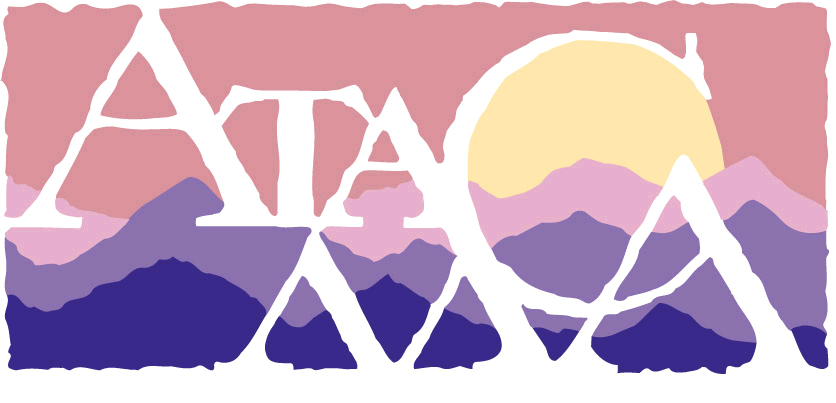 